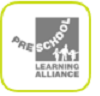 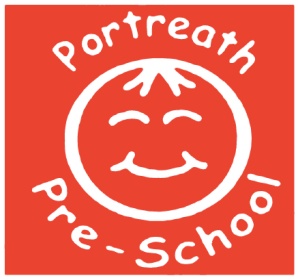              Working in PartnershipPre-school Learning AlliancePre-school Constitution 20111.0 Name1.1 The name of our pre-school is Portreath Pre-school and is referred to inthis Constitution as “the Pre-school”. The Pre-school is a body in membership of the Pre-school Learning Alliance.2.0 Aims2.1 The aims of the Pre-school are to enhance the development and education of children primarily under statutory school age by encouraging parents to understand and provide for the needs of their children through community groups and by:offering appropriate play, education and care facilities, family learning and extended hours groups, together with the right of parents to take responsibility for and to become involved in the activities of such groups, ensuring that such groups offer opportunities for all children whatever their race, culture, religion, means or ability;encouraging the study of the needs of such children and their families and promoting public interest in and recognition of such needs in the local areas; instigating and adhering to and furthering the aims and objects of the Pre-school         Learning Alliance.3.0 Powers3.1 To further its aims the Pre-school has the following powers:(a) to provide accommodation and equipment;(b) to raise money to pay for the Pre-school’s activities;(c) to make such payments as shall be necessary;(d) to fix and collect the fees payable in respect of children attending groups run by the Preschool;(e) subject to adherence with all applicable legislation, to control the admission of children tothe groups run by the pre-school and if appropriate, require parents or guardians towithdraw them;(f) as a member of the Pre-school Learning Alliance to send an accredited representative tovote at local Branch and/or County meetings and to the national Annual General Meeting ofthe Pre-school Learning Alliance;(g) to borrow money and to charge the whole or any part of the property of the Pre-school assecurity for any money borrowed subject to complying with the provisions of sections 38and 39 of the Charities Act 1993 if it is proposed to mortgage land;(h) to hire or acquire assets of any kind; (i) to buy, lease or rent any land or buildings and to maintain and equip it for the use of thePre-school; (j) to sell, lease or otherwise dispose of all or any part of the Pre-school’s property subject tocomplying with the provisions of sections 36 and 37 of the Charities Act 1993;(k) to set aside funds for special purposes or as reserves against future expenditure;(l) to maintain and pay for membership of the Pre-school Learning Alliance;(m) to insure the property and assets of the Pre-school against any foreseeable risk and to take out other insurance policies to protect the Pre-school as required; (n) to provide indemnity insurance to cover the liability of the Committee members which byvirtue of any rule of law would otherwise attach to them in respect of any negligence,default, breach of trust or breach of duty of which they may be guilty in relation to the Preschool provided that any such insurance shall not extend to any claim arising from any act or omission which the Committee members knew to be a breach of trust or breach of duty or which was committed by the Committee members in reckless disregard to whether it was a breach of trust or breach of duty or not provided also that any such insurance shall notextend to the costs of any unsuccessful defence to a criminal prosecution brought againstthe Committee members in their capacity as Committee members of the Pre-school;(o) to employ such paid and unpaid staff, agents and advisors as maybe required from time to time;(p) to do any other lawful things which are necessary or desirable to enable the Pre-school to achieve its aims.4.0 Membership4.1 Membership of the Pre-school is divided into two kinds:(a) Family MembershipParents or guardians of all children who attend any group run by the Pre-school wishing tosupport the aims of the Pre-school. Each family holding Family Membership will count asone Member of the Pre-school and will be entitled to one vote at any General Meetings ofMembers of the Pre-school.(b) Affiliate MembershipAffiliate Membership is open to those individuals, organisations or other bodies interestedin supporting the aims of the Pre-school. Affiliate Members may join at any time with theagreement of the Committee, but they will not be entitled to become an Affiliate Memberuntil the Pre-school shall have received the subscription (if any) set by the Committee. AnAffiliate Member will be entitled to one vote at any General Meetings of the Members of thePre-school.4.2 Membership of the Pre-school will cease if the Member concerned:(a) gives written notice of resignation to the Pre-school;(b) dies or in the case of an organisation ceases to exist;(c) fails to pay their membership subscription (if any), or in the case of Family Members fails to pay their Pre-school fees, within two months from the date on which it is due, in which case the Member will cease to be a Member with effect from the date on which the period of two months expires;(d) in the case of a Family Member the end of the last term in which any child or children of the Family Member attended any group run by the Pre-school;(e) is removed from membership by a resolution passed by a majority of the members of theCommittee on the grounds that they have acted in a way which brings the Pre-school intodisrepute or has failed to abide by the rules of the Constitution. Before the Committeedecides whether to remove the Member, the Committee will give the member written noticeof the misconduct or failure alleged to have occurred. The Member will have not less than14 days in which to submit a written response to the notice. The Committee will haveregard to this written response before making the final decision on whether or not toterminate their membership.(f) is an Affiliate Member whose membership is not renewed within 12 months of the date thesubscription (if any) pertaining to their membership was set and received by theCommittee.4.3 Membership of the Pre-school is not transferable.4.4 Individual membership status may change if the Member’s circumstances change during the yearfrom a Family Member to an Affiliate Member.5.0 The Committee5.1 The overall management and control of the Pre-school will rest with the individual members of the Pre-school’s management committee (“the Committee”). As well as being responsible for the management of the Pre-school the Committee members are also the charity trustees of the Preschool.5.2 The minimum number of Committee members shall be 5 and the maximum shall be 12, together with up to a further 3 co-opted members. The Committee shall consist of:(a) a Chair, a Treasurer and a Secretary (“the Officers”); and(b) not less than 2 nor more than 9 other elected Members; and(c) if the Committee decides it can co-opt up to 3 further Members on to the Committee at any time after the AGM. 5.3 Not less than 60 per cent of the Committee members, including co-opted members, shall at the time of election or co-option be Family Members. In the event that this 60 per cent figure cannot be achieved, the Pre-school may elect Affiliate Members to make up the balance of the Committee subject to the Affiliate Members being approved by the Pre-school Learning Alliance.5.4 Where an individual is elected as a Committee member it is that individual who is the Committee member and charity trustee and no other individual with whom they share Family Membership or Affiliate Membership shall be entitled to stand in their place at Committee meetings or have any other rights as a Committee member.5.5 (a) The Committee members in 5.2(a) and 5.2(b) shall be elected for one year at the Annual General Meeting. Retiring Committee members are eligible for re-election unless they have already served on the Committee in any capacity for ten consecutive years.(b) Co-opted members in 5.2(c) may join at any time on the invitation of the Committee butshall retire at the next Annual General Meeting. No co-opted member shall serve for morethan six consecutive years.(c) In the event of the death or resignation of an elected Committee member, the vacancy shall be filled until the next Annual General Meeting by a Family Member or an Affiliate Member appointed by the Committee.5.6 All Committee members will have one vote each at Committee meetings. In the event of a tie the Chair of the Committee has a second or casting vote.5.7 A quorum for Committee meetings is not less than half the Committee, including any two of the Officers.5.8 All Members shall be eligible to stand for election to the Committee, except ordinarily a Member who is a paid employee of the Pre-school. A Member who is a paid employee of the Pre-school may however be eligible for election to the Committee subject to the following conditions being satisfied:a) No Committee member may be paid for services provided to the Pre-school that form part of their duties as a Committee member and trustee of the Pre-school;b) Any services which are provided by a Member who is a paid employee to the Pre-school must be the subject of a written agreement between the individual and the Pre-school on such terms as are considered by the Committee to be in the interests of the Pre-school and have been approved by a resolution of the Committee;c) The amount of the remuneration for such services are what is reasonable in thecircumstances and do not exceed the amount that is customarily paid by the Pre-school toother persons who are not Committee members for such services; andd) Not more than a minority of Committee members may at any time be the subject of sucharrangements with the Pre-school and no such Committee members shall vote on or sit inany Committee meeting at which any matters concerning any such agreement relating to theprovision of their services to the Pre-school is considered by the Committee.5.9 Not less than two weeks before the date of the next Annual General Meeting of the Pre-school at which the election of elected Committee members will take place each Member shall be sent a form which any Member wishing to stand as a candidate for election to the Committee must complete and return to the Secretary to indicate their willingness to act as a member of the Committee if elected.5.10 At the Annual General Meeting the prospective new elected members of the Committee will be those candidates receiving the highest number of votes from the Members, up to a maximum of 12 elected Committee members in total. Candidates will need to notify their willingness to stand on the Committee to the Secretary.5.11 At the first Committee meeting following the Annual General Meeting at which the newly elected members of the Committee are elected they shall choose from amongst their number the members who will act as Chair, Treasurer and Secretary.5.12 The term of office of any Committee member will automatically cease:(a) if he or she is not re-elected or re-appointed in accordance with the provisions of this     clause 5;(b) if they are disqualified under the Charities Acts from acting as a charity trustee;(c) if they are incapable whether mentally or physically of managing his or her own affairs;(d) if they resign (but only if at least 5 other elected members of the Committee will remain inoffice); (e) if they are removed from the Committee by a resolution passed by a majority of themembers of the Committee on the grounds that they have acted in a way which brings or islikely to bring the Pre-school into disrepute or he/she has failed to abide by the rules of theConstitution. Before the Committee decides whether to remove the Committee member,the Committee will give him/her written notice of the misconduct or failure alleged to haveoccurred. The Committee member will have not less than 14 days in which to submit awritten response to the notice. The Committee will have regard to this written responsebefore making the final decision on whether or not to remove him/her from the Committee.6.0 Proceedings of the Committee6.1 The Committee shall hold at least 2 meetings each year unless the Committee shall decide by simple majority to hold a further meeting or meetings.6.2 Every issue considered at Committee meetings may be determined by a simple majority of the votes cast at the meeting. A written resolution signed by all members of the Committee is as valid as a resolution passed in a meeting.6.3 A Committee member must absent himself or herself from any discussions of the Committee in which it is possible that a conflict of interest may arise between his or her duty to act solely in the interest of the Pre-school and any personal interest (including but not limited to any personal financial interest) which the Committee member may have in the matter under consideration and take no part in any vote on the matter.7.0 General Meetings7.1 The Pre-school shall in each calendar year hold a general meeting as its Annual GeneralMeeting, in addition to any other general meetings in that year and shall specify the meeting as such in the notice calling it. The Annual General Meeting in each year shall be held at such time and place as the Committee shall decide. All General Meetings other than the Annual General Meeting shall be Extraordinary General Meetings.7.2 Each Annual General Meeting will be chaired by the Chair or in his/her absence another member of the Committee and which shall:(a) receive the accounts of the Pre-school for the previous financial year;(b) receive an annual report from the Committee;(c) elect the new members of the Committee;(d) transact any other business properly put to the meeting.7.3 An Extraordinary General Meeting may be called at any time at the request of the Committee or not less than one quarter of the Members:(a) The Secretary or Chair shall send notice of the date, time and place of each AnnualGeneral Meeting and any Extraordinary General Meeting, with a list of items to bediscussed, to all Members at least two weeks before the date of the meeting.(b) If the Committee do not call an Extraordinary General Meeting within two months of aproper request to do so, any Member may call the meeting by putting up a notice in aconspicuous place where the group meets at least two weeks before the meeting. meeting.7.4 The quorum for a General Meeting shall be 10% of the Members or 5 Members, whichever is the greater. If fewer attend, a new meeting must be called at a time and place determined by the Committee. If at the adjourned meeting a quorum is again not present 1 hour after the time appointed for the meeting then the Members present shall constitute a quorum.7.5 Proposals may be put to a General Meeting of the Pre-school by the Committee or any Member.7.6 All proposals put to the vote at General Meetings shall be decided by a simple majority of votes cast, except proposals to amend this Constitution or to dissolve the Pre-school which shall require not less than two thirds of the Members present at the meeting to vote in favour.7.7 No amendments may be made to this Constitution without the prior approval of the Pre-school Learning Alliance and where any amendment is to the aims of the Pre-school set out in paragraph 2.1 or to dissolution under paragraph 11; or which would authorise any financialbenefit to be received by trustees or to this paragraph 7.7 this shall not take effect without the prior written consent of the Charity Commission. (In this paragraph a 'financial benefit' means a benefit, direct or indirect, which is either money or has a monetary value.)7.8 A copy of any resolution amending this Constitution must be sent to the Charity Commission within 21 days of it being passed.8.0 Property8.1 If the Pre-school acquires an interest in any property, either as a freehold, lease or licence of any land or buildings, then this property interest will be held by individuals appointed by the Committee to act as holding trustees of the property on behalf of the Pre-school. These holding trustees may be members of the Committee, Members of the Pre-school, Member of staff or any other persons which the Committee may appoint. A holding trustee need not be a Member of the Pre-school. The holding trustees are not charity trustees and appointment as a holding trustee will not of itself make a holding trustee either a Committee Member or Member of the Pre-school. Where holding trustees are required to hold property on behalf of the Pre-school then there shall not be less than 2 or more than 4 of them appointed by the Committee at any time.8.2 Holding trustees will hold office until:(a) death; or(b) retirement with the consent of the remaining holding trustees; or(c) removal by a resolution of the Committee; or(d) removal by operation of the law but no retirement or removal shall be effective unless there will be at least two remaining holding trustees.8.3 In the absence of fraud or wilful default the holding trustees are entitled to be indemnified out of the Pre-school’s assets against any risks or expenses incurred by them in the exercise of their duty as holding trustees for the Pre-school.8.4 The Committee may convene a meeting with the holding trustees at any time and shall do so within one month of receiving a request for such a meeting from a majority of the holding trustees acting for the Pre-school, provided that the subject matter of any meeting will be limited to discussing matters relating to the property held by the holding trustees for the Pre-school and its management.9.0 Finance and Accounts9.1 The Committee will ensure that the Pre-school complies with the requirements of the Charities Acts as to the keeping of financial records, the auditing of accounts and the preparation and transmission to the Charity Commission of:(a) annual reports;(b) annual returns; and(c) annual statements of account.9.2 The accounting records shall, in particular, contain:(a) entries showing from day to day all monies received and expended and the matters inrespect of which the receipts and expenditures took place; and(b) a record of the assets held and any monies owed by the Pre-school.9.3 At each meeting of the Committee the Treasurer shall normally present an up to date written statement of accounts to the Committee.9.4 All accounting records relating to the Pre-school shall be available for inspection by any member of the Committee at any reasonable time during normal office hours and may be available for inspection by Members at the discretion of the Committee.9.5 The Pre-school may open one or more bank accounts. All bank accounts will be in the name of the Pre-school.9.6 Cheques and orders for payment of money from these accounts shall normally be signed by two designated persons, one of whom shall be an Officer. Where the Pre-school is not subject to any conditions of a grant which requires two signatories, the Committee may decide to allow cheques and orders for small amounts set by the Committee to be signed by a single signatory. A duplicate of all bank statements should normally be sent to the Chair.9.7 The Committee may resolve to set aside income as a reserve against future expenditure but only in accordance with a written reserves policy.10.0 Minutes10.1 The Committee will keep minutes of all proceedings at all meetings of the Pre-school and of the Committee. The minutes shall record:a) the names of everyone present at the meeting;b) the decisions made at the meetings;c) where appropriate, the reasons for and any actions arising from the decisions; andd) any other material details regarding the meeting.11.0 Dissolution11.1 If the Committee resolves that the aims of the Pre-school can no longer be fulfilled, theCommittee will convene an Extraordinary General Meeting of the Pre-school to consider thewinding up and dissolution of the Pre-school.11.2 If the Extraordinary General Meeting referred to in paragraph 11.1 decides by a two thirds majority of the Members present and voting that the Pre-school should be wound up the Committee in consultation with the Pre-school Learning Alliance shall transfer all of the assets of the Pre-school (subject to the satisfaction of all debts and liabilities of the Pre-school) in accordance with paragraph 11.4.11.3 If at the Extraordinary General Meeting a quorum is not present within 1 hour of the time appointed for the meeting then the meeting will be adjourned to the same day of the next following week at the same time and place. If at the adjourned meeting a quorum is again not present within 1 hour of the time appointed for the meeting then the Members present shall constitute a quorum11.4 If the Pre-school is wound up or dissolved and after all of its debts and liabilities have been satisfied there remains any property or assets these shall not be paid or distributed amongst the Members of the Pre-school but shall be applied in one or more of the following ways:(a) transferred to the Pre-school Learning Alliance or, with the agreement of the Pre-schoolLearning Alliance, to another pre-school established as a charity whose governinginstrument prohibits the distribution of income and property to an extent at least as great asis imposed on the Pre-school and whose objects are similar to those of the Pre-school; or(b) in such other manner consistent with the charitable status of the Pre-school as the Preschool Learning Alliance and the Charity Commission have approved in writing in advance.12.0 Indemnity12.1 Subject to the provisions of the Charities Acts, every member of the Committee shall beindemnified out of the assets of the Pre-school against any liability incurred by him/her indefending any proceedings, whether civil or criminal, in which judgement is given in his/herfavour or in which he/she is acquitted or in connection with any application in which relief isgranted to him/her by the court from liability for negligence, default, breach of duty or breach of trust in relation to the affairs of the Pre-school.Pre-school Learning Alliance Membership NumberThis constitution was approved by the members of (pre-school name): at a General meeting held on Signed (Chair)Signed (Secretary)© Pre-school Learning Alliance 2011Pre-school Learning AllianceThe Fitzpatrick Building188 York WayLondon N7 9ADTel: 020 7697 2595Fax: 020 7700 0319Email: info@pre-school.org.uk